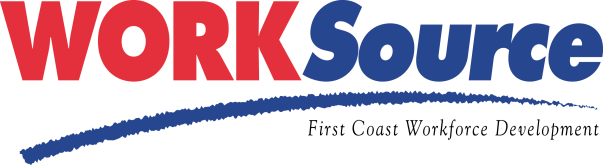 CUSTOMER NAME: ___________________________   SSN: _________________________PHONE#:  ____________________________________    DATE: _____________________DECISION-CLARIFICATION ACTIVITIESThere are a total of TWO (2) Decision-Clarification Activities.  They are:     1.  Family Care (if applicable)     2.  TransportationThe instructions on how to complete each activity are included either in the following paragraphs, or contained on the activity sheet itself.  If you have any questions about any of the activities, please call and speak with the counselor who gave them to you.Family Care: This activity is for individuals who have pre-school children, or a family member, who would need day care if they were attending a training program.  The instructions for completing this activity are included on the activity sheet.Transportation:  The instructions for this activity are included on the activity sheet.ACTIVITY I: FAMILY CAREPart of your decision to enter an activity may depend on being able to find family care that makes you feel comfortable.  As you explore family care in the area, you may find a variety of options, and to help you determine the best option, we have prepared the following questions:Are you a Welfare Transition Program customer?                         YES_______  NO________What kind of family care provider do you currently have/desire?  Circle choice: Relative/Friend/Unlicensed ProviderLicensed ProviderHead Start/Local PreschoolOther 	Create a backup plan for family care in the event the original plan doesn’t work out, or if your child/family member is ill and cannot go to the provider:  __________________________________________________________________________________________________________________________If you have school-age children, who will care for them before and after school, on their school breaks, and on holidays?______________________________________________________________________________________How will your family care be paid for?  ___________________________________________________Following are questions you need to ask the family care provider of your choice:   Name (Of Family Care Provider): _________________________________________________________Address: _______________________________________ Phone # _______________________________Hours of Operation: __________________ Ages of Children Accepted: ____________________________ Are overtime hours allowed?   YES ______    NO ______    If so, how much advance notice is required?  _________               Can the facility accepted ill children?   YES ______     NO _______ Which meals are provided? __________________________ Are there educational activities that the children can do?  YES _______     NO _______    Does this facility offer occasional drop-in services? YES ______   NO ______          If so, at what cost ______________________________What is the availability of slots? ______________    What are the regular hourly, daily, or weekly costs?  _______________________    What is the payment schedule (daily, weekly, monthly, pre-paid?)  __________ ________    What are the overtime rates? _________________________     Is there a special rate for infants?  If so, how much?  ____________________________________________Is there a discount for a second or third child?  _________________________________________________ACTIVITY II: TRANSPORTATION: You will need to think about how you will get to your activity site each and every day.  You may own a car, plan to ride public transportation, walk or make other arrangements.  You will want to consider time, distance, and costs.What type of transportation will you use to get to activities?	   ____My personal transportation		____Public transportation (bus)	   ____Friends/Parents will drive			____Bicycle/Walk	   ____Carpool				            ____Other __________________If using personal vehicle:a.	On a scale of 1 - 10, with 10 being "very reliable", how reliable is yourpersonal vehicle? _______b.	If not reliable, what repairs might be needed in the next 6 months to 2 years?  _________________________________________________________________c.	Do you have a current and valid driver's license?  Yes _____ No _____d.	Do you have violations or unpaid traffic tickets on your record? Explain:_________________________________________________________________Do you have automobile insurance? Yes _____ No _____If you are planning to use public transportation:a.	What is the bus schedule?  (bring in schedule, if available)__________________________________________________________________	b.	How much does it cost? _______________________________________________If you are planning to rely on family or friends, describe the arrangements:  _____________________________________________________________________________________________Since the primary transportation plan sometimes does not work out, what would be a good back-up plan for you? _________________________________________________Some activities are not provided in the local community; therefore you will need to decide how many miles you are willing to travel for certain activities. ___________Are you willing to pay for your own gas?   Yes ____ No _____If you have determined that you have transportation problems, what would need to be done to solve these problems?  _____________________________________________________________________________Are you convinced that you have a reliable plan for transportation which will get you to and from activities twice a day for up to several years, to possibly include dropping off and picking up family at a day care facility?  Yes ______ No _______ _______________________________________________________________________________CUSTOMER SIGNATURE					DATE                    